СНЕГУРОЧКА (Снегурка) У русского народа есть своя языческая (т.е. народная) святая новогодняя Троица – Дед Мороз (Бог Отец), Снеговик (Бог Сын) и Снегурочка (Богиня Внучка). И каждый настоящий русский почти с самого рождения и всю жизнь беззаветно верит в свою святую русскую Троицу. 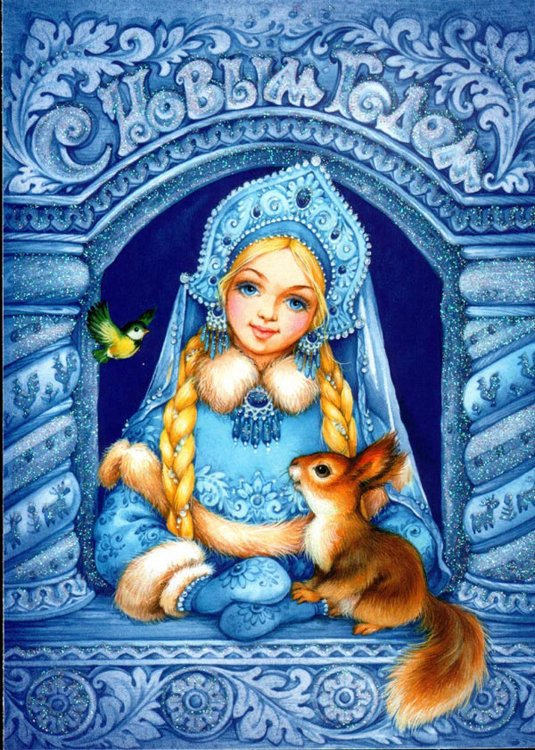 Да и как можно не верить в этих наших великих русских богов, которые каждый Новый год радуют детей и взрослых и щедро одаривают всех новогодними подарками! Ведь от притащившегося когда-то на Русь бога чужого народа подарков не дождешься. Наоборот, чужой бог очень любит заставлять всех голодать во время постов (у христиан более 200-т постных дней в году!), бесконечно читать всякие занудные никчемные молитвы, частенько карает и наказывает всякими ниспосылаемыми горестями, да при этом еще требует постоянно отдавать деньги на содержание его храмов – сам жадный христианский бог тратиться на содержание своих попов и храмов не желает, что вполне соответствует нравам народа, его породившего. Снегурочка – наше чисто русское достояние, порождение великого и щедрого истинно русского духа.  Мы давно уже привыкли к ежегодному появлению этой сказочно прекрасной, вечно юной, веселой и бесконечно доброй русской Богини на новогодних торжествах и каждый раз с удовольствием скандируем: «Снегурочка! Снегурочка! Снегурочка!» И даже трудно представить, что на наш зов может никто не откликнуться.Происхождение Снегурочки до недавнего времени было покрыто глубокой тайной. Всем известно, что она внучка Деда Мороза, но кто ее отец и мать до недавнего времени было известно весьма путанно и туманно.  Наш всесильный русский языческий Бог Дед Мороз могуч и велик во всем, в том числе и в способности по-русски превелико выпивать – с божественным здоровьем у него все в порядке, никакие хвори и опьянения его не берут... 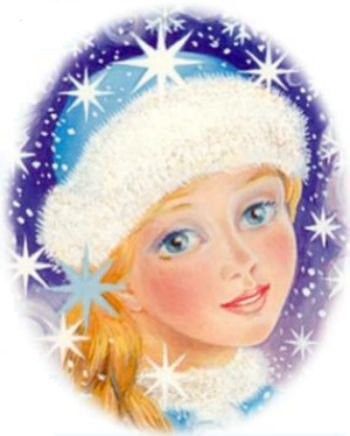  Однажды у великого русского Бога-Отца Деда Мороза и божественной Снежной Вьюги-Метелицы родился Бог-Сын Снеговик. По причине зачатия в состояниии крепкого новогоднего подпития родителей, он родился несколько слабоватым умом, но очень добрым и отзывчивым. Привычку выпивать он от Отца не перенял, потому совсем не пьет, а всякой еде предпочитает мороженое.  В один прекрасный момент у зимнего Бога-Сына Снеговика и русской богини Весны-Красны родилась дочка Снегурочка. Так как у непьющего Снеговика с божественной генетикой все в порядке, его дочка уродилась на славу! 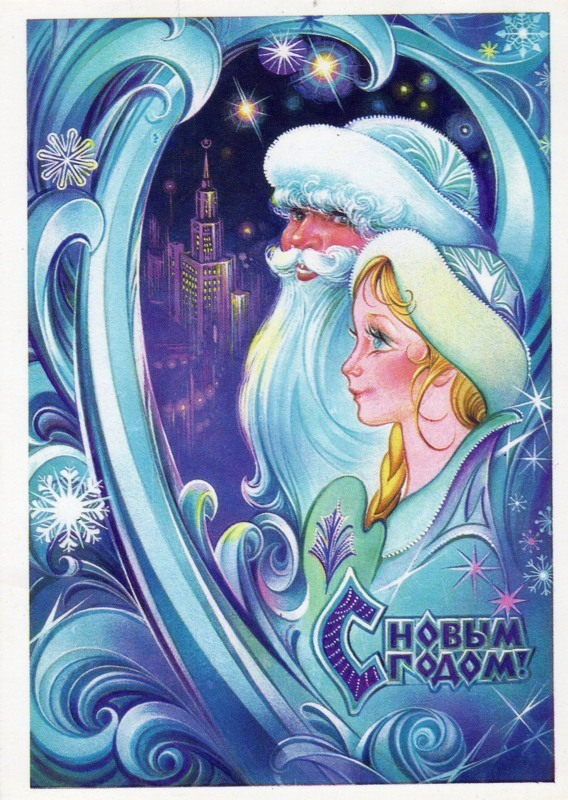  Всем Снегурочка вышла – и перенятой от Весны-Красны невиданной божественной красотой, и умом, и сообразительностью, и перенятыми от Снеговика добротой и несклонностью к принятию алкоголя. Божественные мамашки Бога-Сына Снеговика (сына Деда Мороза и Снежной Вьюги-Метелицы), и Богини-Внучки Снегурочки (дочки Снеговика и Весны-Красны) быстренько от этой развеселой разгульной новогодней компании разбежались и появляются там нечасто. Мудрая Весна-Красна предпочитает общаться с Дедом Морозом, Снеговиком и Снегурочкой лишь кратенько, перед самым наступлением весеннего тепла, когда наши веселые новогодние Бог-Отец Дед Мороз, Бог-Сын Снеговик и Богиня-Внучка Снегурочка уже собираются к отъезду на все лето в свою вотчину на Диком Дальнем Севере. 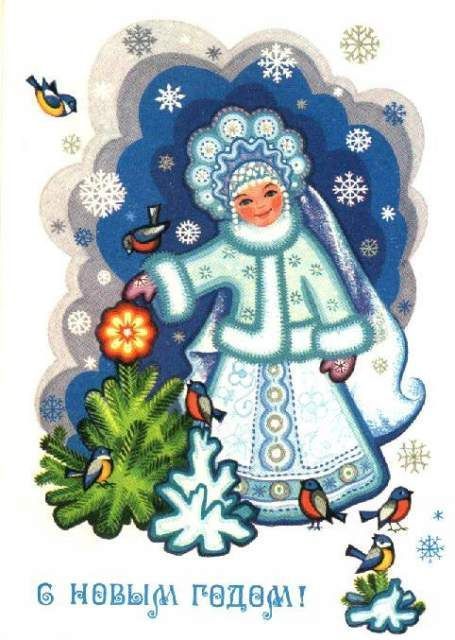 А вот более смелая и решительная божественная Снежная Вьюга-Метелица эпизодически навещает своих новогодних родственников в течение всей зимы, да и летом тоже иногда заглядывает их проведать в северной Стране Вечных Снегов.  Образ Снегурочки не зафиксирован в русском народном обряде. Однако в русском фольклоре она фигурирует как персонаж народной сказки о сделанной из снега девочке, которая ожила. Сказки о Снегурке были исследованы А. Н. Афанасьевым во втором томе его труда «Поэтические воззрения славян на природу» (1867). В 1873 году А. Н. Островский, под влиянием идей Афанасьева, пишет пьесу «Снегурочка». В ней Снегурочка предстаёт как дочь Деда-Мороза и Весны-Красны, которая погибает во время летнего ритуала почитания бога Солнца Ярилы. Имеет вид прекрасной бледной светловолосой девушки. Одета в бело-голубую одежду с меховой опушкой (шубка, меховая шапка, рукавички). Первоначально пьеса не имела успеха у публики. В 1882 году Н. А. Римский-Корсаков поставил по пьесе одноимённую оперу, которая имела громадный успех. 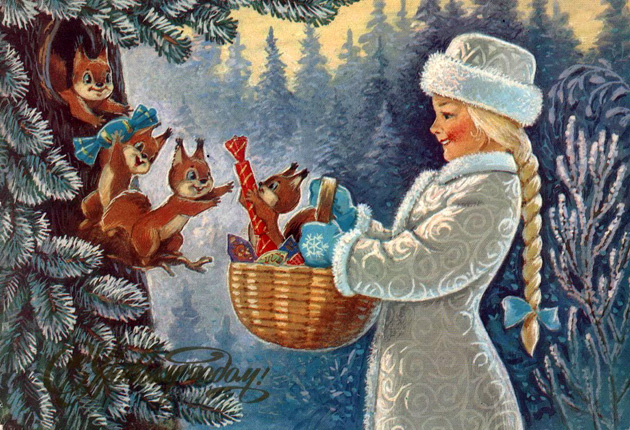 Дальнейшее развитие образ Снегурочки получил в работах педагогов конца XIX — начала XX века, которые готовили сценарии для детских новогодних ёлок. Ещё до революции фигурки Снегурочки вешались на ёлку, девочки наряжались в костюмы Снегурочки, делались инсценировки фрагментов из сказок, пьесы Островского или оперы. Свой современный вид образ Снегурочки получил в 1935 году в Советском Союзе, после официального разрешения празднования Нового года. В книгах по организации новогодних ёлок этого периода Снегурочка выступает наравне с Дедом Морозом, как его внучка, помощник и посредник в общении между ним и детьми. В начале 1937 года Дед Мороз и Снегурочка впервые явились вместе на праздник ёлки в Московский Дом Союзов (т.е. на самую главную ёлку Советского Союза). В период репрессий 1927–1935 годов Снегурочка вдруг пропала. В военный период о Снегурочке вновь забыли. В качестве обязательной постоянной спутницы Деда Мороза она возродилась лишь в начале 1950-х благодаря усилиям детских классиков Льва Кассиля и Сергея Михалкова, которые писали сценарии для кремлевских елок. Дед Мороз и Снегурочка вошли в общественную жизнь страны как обязательные атрибуты встречи наступающего Нового года. 